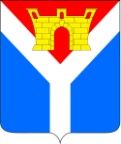 АДМИНИСТРАЦИЯУСТЬ-ЛАБИНСКОГО ГОРОДСКОГО ПОСЕЛЕНИЯУСТЬ-ЛАБИНСКОГО РАЙОНАП О С Т А Н О В Л Е Н И Еот 19.05.2022							                                  № 314г.Усть-ЛабинскО проведении на территории Усть-Лабинского городского поселения Усть-Лабинского района праздничного мероприятия, посвященного Международному дню защиты детейВ целях обеспечения безопасности дорожного движения в период проведения праздничного мероприятия, посвященного Международному дню защиты детей, в соответствии с Федеральным законом от 10 декабря 1995 г.                    № 196 - ФЗ «О безопасности дорожного движения», статьей 14 Федерального закона от 6 октября 2003 г. № 131-ФЗ «Об общих принципах организации местного самоуправления в Российской Федерации», п о с т а н о в л я ю:1. Провести в г. Усть-Лабинске 1 июня 2022 года с 17-00 до 22-00 часов праздничное мероприятие, посвященное Международному дню защиты детей.2. Временно ограничить дорожное движение транспортных средств по              ул. Ленина от ул. Мира до ул. Д. Бедного, по ул. Мира от ул. Ленина до                  ул. Октябрьской, по ул. Коммунистической от ул. Агаркова до ул. Октябрьской в г. Усть-Лабинске 1 июня 2022 года в период с 14-00 часов по 22-00 часов. 3. Директору муниципального автономного учреждения культуры           «Усть-Лабинский городской Дом культуры» Усть-Лабинского городского поселения Усть-Лабинского района Гудиной Н.В.  организовать и провести праздничные мероприятия, посвящённые Международному дню защиты детей. 4. Отделу торговли и защиты прав потребителей администрации            Усть-Лабинского городского поселения Усть-Лабинского района (Горбань Е.В.) организовать праздничную торговлю сувенирной продукцией, прохладительными напитками, выпечкой, мороженным и т.п. в местах проведения праздничных мероприятий.5. Рекомендовать отделу Министерства внутренних дел России по 
Усть-Лабинскому району (Пачков Г.А.) выполнить мероприятия по ограничению движения автомобильного транспорта, обеспечить контроль соблюдения Правил дорожного движения и охрану общественного порядка на месте проведения праздничного мероприятия.6. Рекомендовать исполняющему обязанности главного врача МБУЗ «Центральная районная больница» Усть-Лабинского района Рысухину С.В. с целью эффективного оказания возможной экстренной медицинской помощи обеспечить дежурство машины скорой помощи перед зданием администрации муниципального образования Усть-Лабинский район 01 июня 2022 года               с 17-00 до 22-00 часов.7. Рекомендовать директору ОАО «НЭСК «Усть-Лабинскэлектросеть» Юдину Д.Г. обеспечить дежурство бригады электриков при подключении и отключении электроэнергии к аппаратуре в день проведения мероприятия.8. Рекомендовать индивидуальному предпринимателю Санькову А.В.          01 июня 2022 года изменить маршруты движения автомобильного маршрутного транспорта по ул. Ленина города Усть-Лабинска с учётом введённых в эти дни ограничений движения автомобильного транспорта.9. Отделу по общим и организационным вопросам администрации 
Усть-Лабинского городского поселения Усть-Лабинского района 
(Владимирова М.А.) обнародовать настоящее постановление на официальном сайте администрации Усть-Лабинского городского поселения Усть-Лабинского района в информационно-телекоммуникационной сети «Интернет» и на информационных стендах муниципального бюджетного учреждения культуры «Центральная районная библиотека муниципального образования 
Усть-Лабинский район».10. Контроль за выполнением настоящего постановления оставляю за собой.11. Постановление вступает в силу после его официального обнародования.Исполняющий обязанности главы Усть-Лабинского городского поселенияУсть-Лабинского района                                                                    А.Г. Титаренко